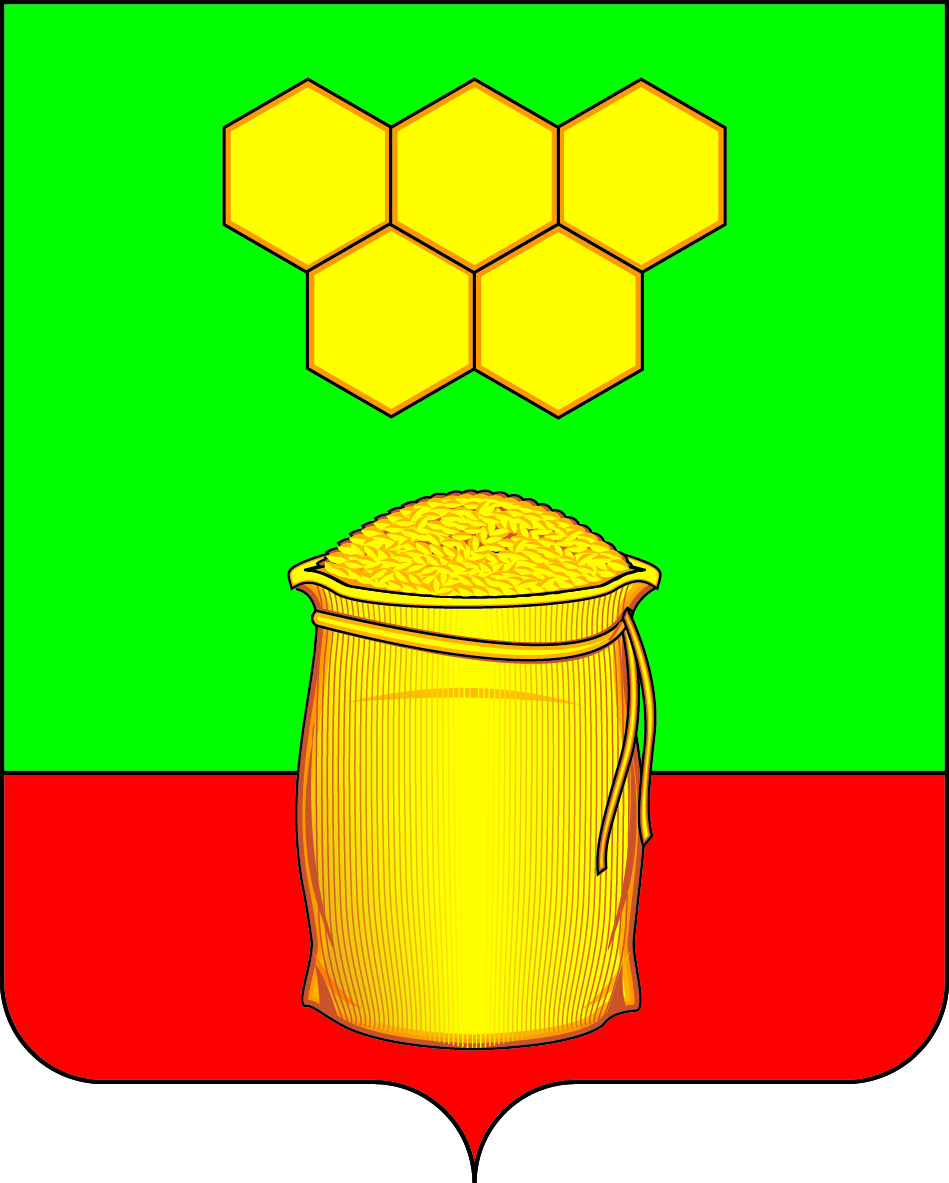 СОВЕТ НАРОДНЫХ ДЕПУТАТОВМЁДОВСКОГО СЕЛЬСКОГО ПОСЕЛЕНИЯБОГУЧАРСКОГО МУНИЦИПАЛЬНОГО РАЙОНАВОРОНЕЖСКОЙ ОБЛАСТИРЕШЕНИЕот  «15» марта  2023 г. №  173         п. ДубраваО внесении изменений в решение Совета народных депутатов Мёдовского  сельского поселения Богучарского муниципального района от 27.06.2012 №99  «Об утверждении Правил благоустройства территории Мёдовского сельского поселения Богучарского муниципального района Воронежской области»Руководствуясь Федеральными законами: от 06.10.2003 № 131-ФЗ «Об общих принципах организации местного самоуправления в Российской Федерации», от 24.06.1998 № 89 –ФЗ «Об отходах производства и потребления», Уставом Мёдовского сельского поселения Богучарского муниципального района, рассмотрев протест прокуратуры от 28.002.2023 № 2-1-2023, Совет народных депутатов Мёдовского сельского поселения Богучарского муниципального района Воронежской области р е ш и л:1. Внести в решение Совета народных депутатов Мёдовского сельского поселения Богучарского муниципального района от 27.06.2012 № 99 «Об утверждении Правил благоустройства территории Мёдовского сельского поселения Богучарского муниципального района Воронежской области» следующие изменения:1.1. Пункт 3.9 раздела 3 приложения к решению «Правила благоустройства территории Мёдовского сельского поселения Богучарского муниципального района Воронежской области» дополнить подпунктом 3.9.10. следующего содержания:«3.9.10. Запрещается организовывать места (площадки) накопления отходов от использования потребительских товаров и упаковки, утративших свои потребительские свойства, входящих в состав твердых коммунальных отходов, на контейнерных площадках и специальных площадках для складирования крупногабаритных отходов без письменного согласия регионального оператора.».2. Контроль за исполнением настоящего решения оставляю за собой.Глава Мёдовскогосельского поселения                                                                 С.В.Чупраков